Obrazac 1. Prijava projektaOBRAZAC PRIJAVE PROJEKTA ZA DODJELU POTPORA TEMELJEM PROGRAMA DODJELE POTPORA MALE VRIJEDNOSTI PODUZETNICIMA U PRIMORSKO-GORANSKOJ ŽUPANIJI U 2024. GODINI ZA MJERU 8.: „POTICANJE RAZVOJA TURISTIČKOG PODUZETNIČKOG POTENCIJALA GORSKOG KOTARA”Dokumentacija koje treba predati uz ovjeren Obrazac prijave iz ovog Poziva dostavlja se u izvorniku, ovjerenoj ili neovjerenoj preslici. Neovjerenom preslikom smatra se i neovjereni ispis elektroničke isprave sa odgovarajućih službenih stranica (neslužbeni e-izvadak) s datumom koji mora biti vidljiv. Prijavitelj nije u obvezi dostaviti izvadak iz obrtnog registra ukoliko je naveo ispravan OIB, no u tom slučaju prijavitelj koji nije naveo ili je netočno naveo OIB automatski će biti isključen iz ocjenjivanja jer neće biti moguće izvršiti uvid u podatke iz registra. Županija može osim obvezne zatražiti i dodatnu dokumentaciju    Obrazac 2 – izjava o potporama male vrijednostiIZJAVA O KORIŠTENIM  POTPORAMA MALE VRIJEDNOSTI Potpora male vrijednosti ne smije biti veća od 300.000 EUR tijekom  tri fiskalne godine (Uredba Komisije 2023/2831 od 13. prosinca 2023. o primjeni članaka 107. i 108. Ugovora o funkcioniranju Europske unije na de minimis potpore (SL L 2023/2831, 15.12.2023.). Trogodišnje razdoblje iz Uredbe ocjenjuje se na pomičnoj osnovi te se pri dodjeli potpore po ovom Javnom pozivu uzima u obzir ukupan iznos dodijeljenih potpora male vrijednosti u tri prethodne godine od dana dodjele potpore. )* Za pretvaranje iznosa u valutu EUR primjenjuje se fiksni tečaj konverzije utvrđen Odlukom Vijeća EU 2022/1211 od 12.7.2022. godine i Odlukom Vlade RH o objavi uvođenja eura kao službene valute u RH (“Narodne novine”, br. 85/22), a koji iznosi 7,53450.Pod kaznenom i materijalnom odgovornošću izjavljujem da su svi podaci navedeni u ovoj Izjavi istiniti, točni i potpuni.________________________                                                                           _________________Mjesto i datum                                                                           Ime i prezime te potpis ovlaštene za zastupanjeObrazac 3. Izjava o korištenim potporama male vrijednosti povezanih osoba IZJAVA O KORIŠTENIM POTPORAMA MALE VRIJEDNOSTI POVEZANIH DRUŠTAVA  NAZIV PRIJAVITELJA :______________________________________________Pravni temelj odobrenja potpore male vrijednosti je Uredba Komisije (EU) 2023/2831 od 13. prosinca 2023. o primjeni članaka 107. i 108. Ugovora o funkcioniranju Europske unije na de minimis potpore (SL L 2023/2831, 15.12.2023.). Gornja granica potpore male vrijednosti koju može primiti jedan poduzetnik po državi članici tijekom trogodišnjeg razdoblja  iznosi 300.000 EUR .Pod pojmom „jedan poduzetnik”, a sukladno članku 2. stavku 2. Uredbe komisije (EU) 2023/2831 оd 13. prosinca 2023. o primjeni članaka 107. i 108. Ugovora o funkcioniranju Europske unije na de minimis potpore (SL L 2023/2831, 15.12.2023); -obuhvaćena su sva poduzeća koja su u najmanje jednom od sljedećih međusobnih odnosa:jedno poduzeće ima većinu glasačkih prava dioničara ili članova u drugom poduzeću;jedno poduzeće ima pravo imenovati ili smijeniti većinu članova upravnog, upravljačkog ili nadzornog tijela drugog poduzeća;jedno poduzeće ima pravo ostvarivati vladajući utjecaj na drugo poduzeće prema ugovoru sklopljenom s tim poduzećem ili prema odredbi statuta ili društvenog ugovora tog poduzeća;jedno poduzeće, koje je dioničar ili član u drugom poduzeću, kontrolira samo, u skladu s dogovorom s drugim dioničarima ili članovima tog poduzeća, većinu glasačkih prava dioničara ili glasačkih prava članova u tom poduzeću.Poduzeća koja su u bilo kojem od odnosa navedenih u točkama (a) do (d) preko jednog ili više drugih poduzeća isto se tako smatraju „jednim poduzetnikom“.Ako podnositelj prijave ima povezana poduzeća potrebno je upisati podatke o primljenim potporama male vrijednosti i za svako povezano poduzeće. * Za pretvaranje iznosa u valutu EUR primjenjuje se fiksni tečaj konverzije utvrđen Odlukom Vijeća EU 2022/1211 od 12.7.2022. godine i Odlukom Vlade RH o objavi uvođenja eura kao službene valute u RH (“Narodne novine”, br. 85/22), a koji iznosi 7,53450.Ovom izjavom pod materijalnom i kaznenom odgovornošću izjavljujem da sam upoznat/a s važećim propisom koji regulira područje potpora male vrijednosti Uredbom Komisije (EU) 2023/2831 od 13. prosinca 2023. o primjeni članaka 107. i 108. Ugovora o funkcioniranju Europske unije na de minimis potpore (Službeni list Europske unije, L 2023/2831, 15.12.2023.).Slijedom navedenog, neopozivo izjavljujem da ću, u slučaju da tijelo nadležno u prvom stupnju za povrat potpora danih ili korištenih protivno propisima utvrdi da koristim potpore koje su protivne propisu te naloži njihov povrat, vratiti Primorsko-goranskoj županiji ukupan iznos potpore koja je oglašen nedopuštenim, zajedno sa zakonskim zateznim kamatama, i to od datuma korištenja iznosa oglašenog nedopuštenom potporom pa do datuma njegova povrata Primorsko-goranskoj županiji. Također sam suglasan/na da  Primorsko-goranske županija bilo kakvo utvrđivanje netočnosti u ovoj izjavi može smatrati valjanim razlogom za otkaz suradnje prije, odnosno nakon dobivanja subvencije te da ću Primorsko-goranskoj županiji naknaditi sve troškove koji bi s tog osnova nastali.Rijeka,                     2024.                             			    Osoba ovlaštena za zastupanjeMP	 (ime i prezime)    	_________________        							          (Potpis) 	Obrazac 4. Izjava o davanju suglasnosti za korištenje osobnih podatakaOBRAZAC IZJAVE O DAVANJU SUGLASNOSTI ZA KORIŠTENJE OSOBNIH PODATAKA 	Potvrđujem da sam suglasan da se moji osobni podaci sadržani u prijavi na Javni poziv i pripadajućim prilozima obrađuju od strane Primorsko-goranske županije isključivo u svrhu provedbe predmetnog javnog poziva.Ova privola je dana dobrovoljno te sam upoznat da je svakom trenutku mogu povući te tražiti prestanak daljnje obrade svojih osobnih podataka. Povlačenje privole ne utječe na zakonitost obrade koja se temeljila na privoli prije nego je povučena.								_____________________(Ime prezime)							__________________________								( potpis davatelja izjave)_____________________(mjesto i datum davanja izjave)___________________________________________________________________NAPOMENA: Svaka osoba čiji se osobni podaci u prijavi i privitcima nalaze zasebno ispunjava i potpisuje ovu izjavuTekst ove Izjave usklađen je s odredbama Zakona o provedbi Opće uredbe o zaštiti podataka („Narodne novine“ broj 42/18) te Uredbe (EU) 2016/679 Europskog parlamenta i vijeća o zaštiti pojedinca u vezi s obradom osobnih podataka i o slobodnom kretanju takvih podataka te o stavljanju izvan snage Direktive 95/46 EZ od 27. travnja 2016. godine (Službeni list Europske unije, L119/1).Izrazi koji se koriste u ovoj Izjavi upotrijebljeni su neutralno i odnose se na osobe oba spola.Obrazac br. 5. Izjava o nepostojanju dvostrukog financiranjaIZJAVA O NEPOSTOJANJU DVOSTRUKOG FINANCIRANJAkojom korisnik:   _________________________________________________________________		            	(ime i prezime/naziv, OIB)(molimo podcrtati odgovarajuće stanje)A)	izjavljuje da nije dobio financijska sredstvaza program odnosno aktivnosti koje je prijavio u svojoj prijavi na Javni poziv poduzetnicima za dodjelu potpora male vrijednosti iz Programa dodjele potpora male vrijednosti poduzetnicima Primorsko-goranske županije u 2024. godini za mjeru 8. „Poticanje razvoja turističkog poduzetničkog potencijala Gorskog kotara”  iz drugih javnih izvora odnosno na natječajima tijela državne uprave, Vladinih ureda i tijela, javnih institucija, jedinica lokalne i područne (regionalne) samouprave odnosno sredstva iz fondova EU i međunarodnih fondova u tekućoj kalendarskoj godiniiliB)	izjavljuje da se natjecao za financijska sredstva   za prijavljeni program odnosno aktivnosti, ali postupak ocjenjivanja je još u tijeku.___________________________________________________________________(naziv tijela i naziv natječaja gdje je prijavljen program ili projekt)	Izjavljujemo da se prijavljeni troškovi koji budu odobreni i sufinancirani od strane Primorsko-goranske županije kroz ovaj Javni poziv neće financirati iz nekog drugog javnog izvora, osim u slučaju da isti budu veći od iznosa odobrenog za financiranje tih troškova.   	Pod kaznenom i materijalnom odgovornošću izjavljujemo da su svi podaci navedeni u Izjavi istiniti, točni i potpuni.Mjesto i datum:____________________________________________________________				(potpis korisnika/ osobe ovlaštene za zastupanje i pečat)Obrazac  6 Izjava o PDV-uIZJAVA O PDV-uOvim putem izjavljujem da korisnik _________________________________ nije / je   u sustavu PDV-a.                               					(zaokružiti ispravno)___________________________________(potpis korisnika/osobe ovlaštene za zastupanje i pečat)Obrazac 7. Izjava o podmirenim obvezama, neosuđivanosti, vlasničkoj strukturi i razvrstavanju SKUPNA IZJAVAkojom ja  ______________________________________  iz     ________________________________ ,(ime i prezime)                                                                        (adresa)kao ovlaštena osoba za zastupanje subjekta mikro/malog gospodarstva __________________________ ___________________________________________________________________________________   (naziv, sjedište i OIB subjekta mikro/malog gospodarstva)pod punom kaznenom i materijalnom odgovornošću izjavljujem:Da podnositelj prijave, uključujući i partnerske i povezane subjekte s podnositeljem prijave, ima podmirene obveze prema Primorsko-goranskoj županiji;da podnositelju prijave nije izrečena pravomoćna osuđujuća presuda za jedno ili više kaznenih djela;da podnositelj prijave u vlasničkoj i/ili osnivačkoj strukturi nema udjela Republike Hrvatske, jedinice područne (regionalne) samouprave ili jedinice lokalne samouprave te pravnih osoba čiji je vlasnik i/ili osnivač Republika Hrvatska, jedinica područne (regionalne) samouprave ili jedinice lokalne samouprave;da je Prijavitelj u 100% privatnom vlasništvu s registriranim sjedištem na području Gorskog kotarada je Podnositelj prijave pravna ili fizička osoba koja je mikro ili mali subjekt malog gospodarstva sukladno Zakonu o poticanju razvoja malog gospodarstva (,,Narodne novine", broj 29/02, 63/07, 53/12, 56/13 i 121/16) i Preporuci Europske komisije 2003/361/EC od 06.05.2003. uz odgovarajuću primjenu definicija danih u Prilogu I. Uredbe komisije (EU) br. 651/2014 od 17. lipnja 2014. o ocjenjivanju određenih kategorija potpora spojivima s unutarnjim tržištem u primjeni članaka 107. i 108. Ugovora (SL EU L 187, 26.06.2014. str.1) i njezinim izmjenama Uredbi Komisije (EU) 2023/1315 оd 23. lipnja 2023. (SL EU L 167, 30.6.2023., str. 1–90), Uredbi Komisije (EU) 2017/1084 (SL EU L 156, 20.6.2017., str. 1–18) i Uredbi Komisije (EU) 2021/1237. (SL EU L 270, 29.7.2021., str. 39–75) ili obrtda Prijavitelj nije za istu namjenu i za iste aktivnosti dobio potporu iz drugih programa u okviru nacionalnog proračuna i drugih javnih izvora, javnih fondova Europske unije i izvan Europske unije;PODACI O PARTNERSKIM I  POVEZANIM SUBJEKTIMA S PODNOSITELJEM PRIJAVESvi navodi u ovoj Izjavi su točni i istiniti te je prijavitelj upoznat s pravnim posljedicama kaznene odgovornosti za davanje netočnih podataka.NAPOMENA:
Pojmom „partnerski i povezani subjekti“ smatraju se subjekti koji su u bilo kojem od sljedećih odnosa:a) jedan subjekt ima većinu glasačkih prava dioničara ili članova u drugom subjektu;b) jedan subjekt ima pravo imenovati ili smijeniti većinu članova upravnog, upravljačkog ili nadzornog tijela drugog subjekta;c) jedan subjekt ima pravo ostvarivati vladajući utjecaj na drugi subjekt prema ugovoru sklopljenom s tim subjektom ili prema odredbi statuta ili društvenogugovora tog subjekta;d) jedan subjekt koji je dioničar ili član u drugom subjektu kontrolira samo u skladu s dogovorom s drugim dioničarima ili članovima tog subjekta, većinu glasačkih prava dioničara ili glasačkih prava članova u tom subjektuU __________________, _____. godine.Za podnositelja prijave_________________________________________(ime i prezime te potpis vlasnika/osobe ovlaštene za zastupanje)								_____________________________								  	 (naziv i pečat Podnositelja prijave)						                                                                 Obrazac 8. Izvješće o provedbi projekta 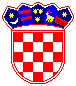 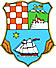 OBRAZAC IZVJEŠĆA  O PROVEDBI  PROJEKTAREPUBLIKA HRVATSKAPRIMORSKO-GORANSKA ŽUPANIJAUpravni odjel zaturizam, poduzetništvo i ruralni razvojA) OSNOVNI PODACI O KORISNIKU A) OSNOVNI PODACI O KORISNIKU A) OSNOVNI PODACI O KORISNIKU A) OSNOVNI PODACI O KORISNIKU A) OSNOVNI PODACI O KORISNIKU Naziv korisnika  (upisati puni naziv i organizacijski oblik)Sjedište i adresa (upisati  ulicu i k.br., poštanski broj i mjesto)OIB Datum osnivanja Telefon/mobitel E-poštaWeb-stranicaIme i prezime osobe ovlaštene za zastupanje -potpisnika ugovora   Broj mobitela za kontaktIme i prezime vlasnika/osnivača društva (podnositelja prijave)  (≥51%vlasništva)  Starosna dob vlasnika / većinskih vlasnika na dan objave javnog poziva Dan, mjesec i godina rođenja: Dan, mjesec i godina rođenja: Dan, mjesec i godina rođenja: Dan, mjesec i godina rođenja: Poslovna banka IBAN IBAN Broj NKD-a glavne djelatnosti za koju se traži potpora  (prema NKD iz 2007) naziv, oznaka sukladno obavijesti DZS o razvrstavanju posl.sub. odnosno kod obrta navedenoj kao Pretežita djelatnost ( NKD 2007)  ili jedna od djelatnosti obrtaBroj NKD-a glavne djelatnosti za koju se traži potpora  (prema NKD iz 2007) naziv, oznaka sukladno obavijesti DZS o razvrstavanju posl.sub. odnosno kod obrta navedenoj kao Pretežita djelatnost ( NKD 2007)  ili jedna od djelatnosti obrtaBroj NKD-a glavne djelatnosti za koju se traži potpora  (prema NKD iz 2007) naziv, oznaka sukladno obavijesti DZS o razvrstavanju posl.sub. odnosno kod obrta navedenoj kao Pretežita djelatnost ( NKD 2007)  ili jedna od djelatnosti obrtaBroj NKD-a glavne djelatnosti za koju se traži potpora  (prema NKD iz 2007) naziv, oznaka sukladno obavijesti DZS o razvrstavanju posl.sub. odnosno kod obrta navedenoj kao Pretežita djelatnost ( NKD 2007)  ili jedna od djelatnosti obrtaOstvaren prihod i rashod /primitak i izdatak u prethodnoj godini (prema podacima iz zadnjeg  fin. izvješća)Kategorija poduzetnika  prema veličini (sukladno važećem Zakonu o poticanju razvoja malog gospodarstva) Mikro (manje od 10 zaposlenih)Upisati prosječan broj zaposlenih  u prethodnoj godini:  _______  Iznos aktive:_____________Mikro (manje od 10 zaposlenih)Upisati prosječan broj zaposlenih  u prethodnoj godini:  _______  Iznos aktive:_____________Mikro (manje od 10 zaposlenih)Upisati prosječan broj zaposlenih  u prethodnoj godini:  _______  Iznos aktive:_____________Mali (manje od 50 zaposlenih):Upisati prosječan broj zaposlenih u prethodnoj godini: ______ Iznos aktive:____________Broj zaposlenih na puno radno vrijeme, na dan prijaveBroj zaposlenih na puno radno vrijeme, na dan prijaveBroj zaposlenih na puno radno vrijeme, na dan prijaveBroj zaposlenih na puno radno vrijeme, na dan prijaveKorisnik je obveznik PDV(Označiti)DADADANEKorisnik je već bio (ili je)  vlasnik ili suvlasnik drugog poslovnog subjekta (Označiti)DADADANELokacija planiranog investicijskog ulaganja B.)  OSNOVNI PODACI O  PROJEKTU   B.)  OSNOVNI PODACI O  PROJEKTU   B.)  OSNOVNI PODACI O  PROJEKTU   B.)  OSNOVNI PODACI O  PROJEKTU   B.)  OSNOVNI PODACI O  PROJEKTU   NAZIV PROJEKTA za koji se traži potpora ŽupanijeNAZIV PROJEKTA za koji se traži potpora ŽupanijeVremenski okvir  provedbe Vremenski okvir  provedbe Opisni sažetak Projekta (opisati s najviše 100 riječi)Opisni sažetak Projekta (opisati s najviše 100 riječi)Datum prijave:_______________________PODNOSITELJ PRIJAVEOvlaštena osobaM.P.(ime i prezime i potpis)  Popis priloga - obvezna dokumentacija koju treba predati uz ovjeren Obrazac prijave-prilikom predaje prijave, obveznu dokumentaciju, posebno svaki prilog (12 priloga) označiti s brojem pripadajućeg priloga !Priloženo upisati DA /NE/NP Prilog 1. Izvod o registraciji prijavitelja iz važećeg registra ne stariji od 30 od dana objave Javnog pozivaZa trgovačka društva: Izvadak iz sudskog registra trgovačkog sudaZa obrte: Izvadak iz Obrtnog registra ili ispravan OIB Prilog 2. Dokumentacija iz koje je vidljivo da su troškovi za koje se traži potpora sukladni prihvatljivim troškovima iz točke IV. Uputa za prijavitelje Računi za prihvatljive troškove Izvadak iz knjige dugotrajne imovine (ovjeren od strane prijavitelja) u kojoj je navedeno ulaganje za koje se traži potpora sukladno nazivu i iznosu iz prijave i računa, a za paušalne obrte Izjava. Izvodi/slipovi iz bankovnog računa prijavitelja kojima se dokazuje izvršeno plaćanje računa na kojoj je jasno vidljiv br. ponude ili računa (izvadak/slipove je potrebno skenirati i priložiti uz svaki pojedinačni račun) te dostaviti karticu dobavljača ili presliku ponude ako je plaćeno po ponudi Prilog 3. Obavijest o razvrstavanju poslovnog subjekta prema NKD-u iz 2007. za sve poslovne subjekte osim za obrte (kod obrta je vidljivo u izvatku iz obrtnog registra) Prilog 4. Potvrda Porezne uprave o nepostojanju duga s osnove javnih davanja, ne starija od 30 dana od dana objave Javnog poziva (elektronički zapis dostupan na e-Građani, u dijelu e-Porezna ili izvornik) Prilog 5. Rješenje (odobrenje) nadležnog upravnog tijela kojim se utvrđuje da poslovni subjekt ispunjava uvjete za obavljanje djelatnosti navedenih u točki II.  Upute za prijaviteljePrilog 6. Preslika osobne iskaznice osoba u vlasničkoj strukturiPrilog 7. Izjava o korištenim potporama male vrijednosti (Obrazac 2. Izjave o korištenim potporama) Prilog 8. - Izjava o korištenim potporama male vrijednosti povezanih osoba (Obrazac 3. Izjava o korištenim potporama male vrijednosti povezanih osoba) Prilog 9. Izjava o davanju suglasnosti za korištenje osobnih podataka (Obrazac 4. Izjava o davanju suglasnosti za korištenje osobnih podataka)Prilog 10.  Izjava o dvostrukom financiranju   (Obrazac 5. - Izjava o dvostrukom financiranju)Prilog 11. Izjava o PDV-u (Obrazac 6 - Izjava o PDV-u)Prilog 12. Skupna izjava  (Obrazac 7. – Skupna izjava o podmirenim obvezama, neosuđivanosti, vlasničkoj strukturi i razvrstavanju)Naziv prijavitelja:Adresa prijavitelja: U 2021. godini:U 2022. godini:U 2023. godini:U 2024. godini:Iznos ukupno primljenih potpora - EUR:GodinaNaziv i OIB poslovnog subjekta povezane osobe s podnositeljem prijaveNazivi državnih tijela ili pravnih osoba koje su odobrile potpore malih vrijednostiNamjene ili projekti za koje su odobrene potporeIznosi potpora u eurima*Datumi dodjele potpora2021.2022.2023.2024.Ime i prezime/naziv korisnika: _________________________________Adresa/sjedište korisnika: ____________________________________Datum:  _____________PODACI O VLASNIČKOJ STRUKTURI PODNOSITELJA PRIJAVEPODACI O VLASNIČKOJ STRUKTURI PODNOSITELJA PRIJAVEPODACI O VLASNIČKOJ STRUKTURI PODNOSITELJA PRIJAVEPODACI O VLASNIČKOJ STRUKTURI PODNOSITELJA PRIJAVEPODACI O VLASNIČKOJ STRUKTURI PODNOSITELJA PRIJAVEVLASNIČKA STRUKTURA PODNOSITELJA PRIJAVE (popunjavaju svi Podnositelji prijave) VLASNIČKA STRUKTURA PODNOSITELJA PRIJAVE (popunjavaju svi Podnositelji prijave) VLASNIČKA STRUKTURA PODNOSITELJA PRIJAVE (popunjavaju svi Podnositelji prijave) VLASNIČKA STRUKTURA PODNOSITELJA PRIJAVE (popunjavaju svi Podnositelji prijave) VLASNIČKA STRUKTURA PODNOSITELJA PRIJAVE (popunjavaju svi Podnositelji prijave) VLASNIČKA STRUKTURA PODNOSITELJA PRIJAVE (popunjavaju svi Podnositelji prijave) VLASNIČKA STRUKTURA PODNOSITELJA PRIJAVE (popunjavaju svi Podnositelji prijave) Red.br.Vlasnici Podnositelja prijaveVlasnici Podnositelja prijaveSpol (ako se radi o fizičkoj osobi)Adresa i sjedišteOIB% vlasništva /glasačkih prava1M     Ž  2M     Ž  3M     Ž  4M     Ž  5M     Ž  NAPOMENA:U kolonu Vlasnici Podnositelj prijave potrebno je upisati naziv pravne osobe/obrta ili ime i prezime fizičke osobe koja ima vlasnički udio/glasačka prava u Podnositelju prijave. Ako Podnositelj prijave ima puno malih dioničara koji ukupno imaju manje od 5% vlasničkih udjela, isti se mogu navesti zbirno.NAPOMENA:U kolonu Vlasnici Podnositelj prijave potrebno je upisati naziv pravne osobe/obrta ili ime i prezime fizičke osobe koja ima vlasnički udio/glasačka prava u Podnositelju prijave. Ako Podnositelj prijave ima puno malih dioničara koji ukupno imaju manje od 5% vlasničkih udjela, isti se mogu navesti zbirno.NAPOMENA:U kolonu Vlasnici Podnositelj prijave potrebno je upisati naziv pravne osobe/obrta ili ime i prezime fizičke osobe koja ima vlasnički udio/glasačka prava u Podnositelju prijave. Ako Podnositelj prijave ima puno malih dioničara koji ukupno imaju manje od 5% vlasničkih udjela, isti se mogu navesti zbirno.NAPOMENA:U kolonu Vlasnici Podnositelj prijave potrebno je upisati naziv pravne osobe/obrta ili ime i prezime fizičke osobe koja ima vlasnički udio/glasačka prava u Podnositelju prijave. Ako Podnositelj prijave ima puno malih dioničara koji ukupno imaju manje od 5% vlasničkih udjela, isti se mogu navesti zbirno.NAPOMENA:U kolonu Vlasnici Podnositelj prijave potrebno je upisati naziv pravne osobe/obrta ili ime i prezime fizičke osobe koja ima vlasnički udio/glasačka prava u Podnositelju prijave. Ako Podnositelj prijave ima puno malih dioničara koji ukupno imaju manje od 5% vlasničkih udjela, isti se mogu navesti zbirno.NAPOMENA:U kolonu Vlasnici Podnositelj prijave potrebno je upisati naziv pravne osobe/obrta ili ime i prezime fizičke osobe koja ima vlasnički udio/glasačka prava u Podnositelju prijave. Ako Podnositelj prijave ima puno malih dioničara koji ukupno imaju manje od 5% vlasničkih udjela, isti se mogu navesti zbirno.NAPOMENA:U kolonu Vlasnici Podnositelj prijave potrebno je upisati naziv pravne osobe/obrta ili ime i prezime fizičke osobe koja ima vlasnički udio/glasačka prava u Podnositelju prijave. Ako Podnositelj prijave ima puno malih dioničara koji ukupno imaju manje od 5% vlasničkih udjela, isti se mogu navesti zbirno.1. POSTOTAK UDJELA U VLASNIŠTVU ILI PRAVU ODLUČIVANJA PODNOSITELJA PRIJAVE U DRUGIM PRAVNIM SUBJEKTIMA1. POSTOTAK UDJELA U VLASNIŠTVU ILI PRAVU ODLUČIVANJA PODNOSITELJA PRIJAVE U DRUGIM PRAVNIM SUBJEKTIMA1. POSTOTAK UDJELA U VLASNIŠTVU ILI PRAVU ODLUČIVANJA PODNOSITELJA PRIJAVE U DRUGIM PRAVNIM SUBJEKTIMA1. POSTOTAK UDJELA U VLASNIŠTVU ILI PRAVU ODLUČIVANJA PODNOSITELJA PRIJAVE U DRUGIM PRAVNIM SUBJEKTIMA1. POSTOTAK UDJELA U VLASNIŠTVU ILI PRAVU ODLUČIVANJA PODNOSITELJA PRIJAVE U DRUGIM PRAVNIM SUBJEKTIMANaziv Podnositelja prijaveOIBUDJELI U DRUGIM PRAVNIM OSOBAMAUDJELI U DRUGIM PRAVNIM OSOBAMAUDJELI U DRUGIM PRAVNIM OSOBAMANaziv Podnositelja prijaveOIBNaziv pravnog subjektaOIB% vlasništva / glasačkog prava1.1. VLASNIČKA STRUKTURA PRAVNOG SUBJEKTA U VLASNIŠTVU PODNOSITELJA PRIJAVE (popunjavaju samo pravne osobe)1.1. VLASNIČKA STRUKTURA PRAVNOG SUBJEKTA U VLASNIŠTVU PODNOSITELJA PRIJAVE (popunjavaju samo pravne osobe)1.1. VLASNIČKA STRUKTURA PRAVNOG SUBJEKTA U VLASNIŠTVU PODNOSITELJA PRIJAVE (popunjavaju samo pravne osobe)1.1. VLASNIČKA STRUKTURA PRAVNOG SUBJEKTA U VLASNIŠTVU PODNOSITELJA PRIJAVE (popunjavaju samo pravne osobe)1.1. VLASNIČKA STRUKTURA PRAVNOG SUBJEKTA U VLASNIŠTVU PODNOSITELJA PRIJAVE (popunjavaju samo pravne osobe)1.1. VLASNIČKA STRUKTURA PRAVNOG SUBJEKTA U VLASNIŠTVU PODNOSITELJA PRIJAVE (popunjavaju samo pravne osobe)1.1. VLASNIČKA STRUKTURA PRAVNOG SUBJEKTA U VLASNIŠTVU PODNOSITELJA PRIJAVE (popunjavaju samo pravne osobe)R.br.Naziv pravnog subjekta u vlasništvu Podnositelja prijaveOIBVLASNIČKA STRUKTURAVLASNIČKA STRUKTURAVLASNIČKA STRUKTURAVLASNIČKA STRUKTURAR.br.Naziv pravnog subjekta u vlasništvu Podnositelja prijaveOIBIme i prezime/naziv pravne osobeAdresa i sjedišteOIB% vlasništva /glasačkog prava112233442.POSTOTAK UDJELA U VLASNIŠTVU ILI PRAVU ODLUČIVANJA POJEDINAČNIH VLASNIKA PODNOSITELJA PRIJAVE  U DRUGIM PRAVNIM SUBJEKTIMA/ OBRTIMA2.POSTOTAK UDJELA U VLASNIŠTVU ILI PRAVU ODLUČIVANJA POJEDINAČNIH VLASNIKA PODNOSITELJA PRIJAVE  U DRUGIM PRAVNIM SUBJEKTIMA/ OBRTIMA2.POSTOTAK UDJELA U VLASNIŠTVU ILI PRAVU ODLUČIVANJA POJEDINAČNIH VLASNIKA PODNOSITELJA PRIJAVE  U DRUGIM PRAVNIM SUBJEKTIMA/ OBRTIMA2.POSTOTAK UDJELA U VLASNIŠTVU ILI PRAVU ODLUČIVANJA POJEDINAČNIH VLASNIKA PODNOSITELJA PRIJAVE  U DRUGIM PRAVNIM SUBJEKTIMA/ OBRTIMA2.POSTOTAK UDJELA U VLASNIŠTVU ILI PRAVU ODLUČIVANJA POJEDINAČNIH VLASNIKA PODNOSITELJA PRIJAVE  U DRUGIM PRAVNIM SUBJEKTIMA/ OBRTIMA2.POSTOTAK UDJELA U VLASNIŠTVU ILI PRAVU ODLUČIVANJA POJEDINAČNIH VLASNIKA PODNOSITELJA PRIJAVE  U DRUGIM PRAVNIM SUBJEKTIMA/ OBRTIMAR.br.Vlasnici Podnositelja prijave (ime i prezime/naziv pravnog  subjekt)OIBUDJELI U DRUGIM PRAVNIM OSOBAMA/OBRTIMAUDJELI U DRUGIM PRAVNIM OSOBAMA/OBRTIMAUDJELI U DRUGIM PRAVNIM OSOBAMA/OBRTIMAR.br.Vlasnici Podnositelja prijave (ime i prezime/naziv pravnog  subjekt)OIBNaziv pravnog subjekta/obrtaOIB% vlasništva / glasačkog prava 1 2 3 42.1. VLASNIČKA STRUKTURA POJEDINAČNIH VLASNIKA PODNOSITELJA PRIJAVE2.1. VLASNIČKA STRUKTURA POJEDINAČNIH VLASNIKA PODNOSITELJA PRIJAVE2.1. VLASNIČKA STRUKTURA POJEDINAČNIH VLASNIKA PODNOSITELJA PRIJAVE2.1. VLASNIČKA STRUKTURA POJEDINAČNIH VLASNIKA PODNOSITELJA PRIJAVE2.1. VLASNIČKA STRUKTURA POJEDINAČNIH VLASNIKA PODNOSITELJA PRIJAVE2.1. VLASNIČKA STRUKTURA POJEDINAČNIH VLASNIKA PODNOSITELJA PRIJAVE2.1. VLASNIČKA STRUKTURA POJEDINAČNIH VLASNIKA PODNOSITELJA PRIJAVE2.1. VLASNIČKA STRUKTURA POJEDINAČNIH VLASNIKA PODNOSITELJA PRIJAVE2.1. VLASNIČKA STRUKTURA POJEDINAČNIH VLASNIKA PODNOSITELJA PRIJAVE2.1. VLASNIČKA STRUKTURA POJEDINAČNIH VLASNIKA PODNOSITELJA PRIJAVER.br.Vlasnici Podnositelja prijave (naziv pravnog subjekta)OIBVLASNIČKA STRUKTURAVLASNIČKA STRUKTURAVLASNIČKA STRUKTURAVLASNIČKA STRUKTURAVLASNIČKA STRUKTURAVLASNIČKA STRUKTURAVLASNIČKA STRUKTURAR.br.Vlasnici Podnositelja prijave (naziv pravnog subjekta)OIBIme i prezime/naziv pravne osobeAdresa i sjedišteOIB% vlasništva /glasačkog prava11223344OSNOVNI PODACI O PROJEKTU OSNOVNI PODACI O PROJEKTU Naziv korisnika (upisati puni naziv i organizacijski oblik)Sjedište i adresa(upisati ulicu i k. b, mjesto i  poštanski broj)Odgovorna osoba   podnositelj izvješća (upisati ime i prezime)OIBTelefonE-mail adresaInternetska stranicaPoslovna banka i broj žiro računa (IBAN)Naziv aktivnosti Područje djelovanja (upisati lokaciju)Broj ugovoraIznos ugovoraVoditelj aktivnostiPREGLED PRILOŽENIH RAČUNA Specifikacija realiziranih troškova - pregled priloženih računa za aktivnosti  za koje se odobrila potpora PREGLED PRILOŽENIH RAČUNA Specifikacija realiziranih troškova - pregled priloženih računa za aktivnosti  za koje se odobrila potpora PREGLED PRILOŽENIH RAČUNA Specifikacija realiziranih troškova - pregled priloženih računa za aktivnosti  za koje se odobrila potpora PREGLED PRILOŽENIH RAČUNA Specifikacija realiziranih troškova - pregled priloženih računa za aktivnosti  za koje se odobrila potpora PREGLED PRILOŽENIH RAČUNA Specifikacija realiziranih troškova - pregled priloženih računa za aktivnosti  za koje se odobrila potpora PREGLED PRILOŽENIH RAČUNA Specifikacija realiziranih troškova - pregled priloženih računa za aktivnosti  za koje se odobrila potpora Izdavatelj računaBroj računaDatum računa Dokaz o plaćanju Iznos  računa  u EUR s PDV-omIznos  računa  u EURbez PDV-a1.2.3.4.5.6.7.8.UKUPNO PRIHVATLJIVI TROŠKOVI ODOBRENE POTPORE    UKUPNO PRIHVATLJIVI TROŠKOVI ODOBRENE POTPORE    UKUPNO PRIHVATLJIVI TROŠKOVI ODOBRENE POTPORE    UKUPNO PRIHVATLJIVI TROŠKOVI ODOBRENE POTPORE    IZNOS ODOBRENE POTPORE   IZNOS ODOBRENE POTPORE   IZNOS ODOBRENE POTPORE   IZNOS ODOBRENE POTPORE   KRATAK OPIS PROVEDBE PROJEKTA (najviše 100 riječi)KRATAK OPIS PROVEDBE PROJEKTA (najviše 100 riječi)Planirane aktivnosti i rezultatiProvedene aktivnosti  i ostvareni rezultatiDa li je projekt ostvaren u cijelosti? (ako nije, navesti razlog)